	Infection Prevention and Control (IPC): Hand Hygiene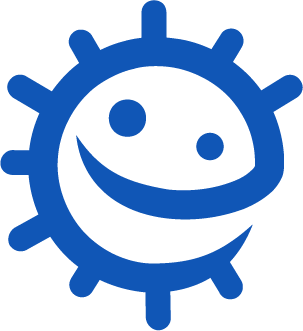 Lesson 4: Hand HygieneThrough a classroom experiment, students learn how microbes can spread from one person to another by touch and why it is important to wash hands properly.Learning OutcomesAll students will: Understand that infection can be spread through unclean hands. Understand that sometimes microbes can make us ill. Understand how, when, and why to wash their hands. Understand that hand washing can prevent the spread of infection.Most students will: Understand why we should use soap to wash our hands. Understand that prevention of infection, where possible, is better than cureCurriculum LinksPHSE/RHSE Health and preventionScience Working scientificallyScientific attitudesExperimental skills and investigationsEnglish Reading Writing Lesson 4: Hand Hygiene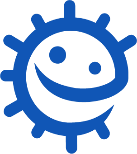 Resources RequiredMain Activity: Hand shaking experiment Per student Copy of SW1 Copy of SW2 Petri dishes of nutrient agar (or bread and food storage bags) Per group Copy of SH1 Copy of SH2 Copy of SH3 Basin (or sink) Hand dryer/paper towels Permanent marker pen Soap Water Extension activity: Stomach Bug Chain of Infection Per group Copy of SH1 Copy of SH2 Copy of PP1 (available from e-bug.eu) Extension activity: Hand Hygiene Quiz Per group Copy of SW3 Supporting MaterialsTS1 Answer sheetsSH1 The Chain of Infection Poster SH2 Breaking the Chain of Infection PosterSH3 Hand washing PosterSW1 Hand Shaking Experiment – Section ASW2 Hand Shaking Experiment – Section BSW3 Hand Hygiene QuizAdvanced PreparationSection A Copy SW1, SW2, SH1 and SH2 for each student, or group. Copy of TS1 teacher answer sheet. Have hand washing facilities available, (soap, warm water, a means to dry hands). Prepare 2/3 Petri dishes of nutrient agar (or slice of bread and storage bag) per student.Section B  Copy of SW1 and 2 for each student and SH1 for each group Arrange four desks side by side for the 4 stations. Each desk should contain one of the following: A sign reading ‘No hand washing’ A basin of water, paper towels and a sign reading ‘Wash for 3 seconds’ A basin of water, paper towels and a sign reading ‘Wash for 20 seconds’ dA basin of water, hand soap, paper towels and a sign reading ‘Wash in Water and Hand Soap for 20 seconds’ Copy of TS1 teacher answer sheet.  . Lesson 4: Hand HygieneKey WordsHygieneInfectionSoapTransferWeblinkse-bug.eu/eng/KS3/lesson/ Hand-HygieneHealth & SafetyIf social distancing does not allow students to shake hands, you can find alternative experiments in Key Stages 2 and 4. Ensure that the students do not have soap allergies or sensitive skin conditions. Take care when using sanitiser, risks include splashes. Ensure to wash hands thoroughly. Petri dishes - lids must be secured with two small strips of clear tape. Plates must be inverted before incubation. When plates are examined 2 days later, students must not open the plates. Plates must be autoclaved before disposal.For safe microbiological practices in the classroom consult CLEAPPSwww.cleapps.org.uk NB: If slices of bread are used instead of nutrient agar plates, bags must not be opened to provide a closer look at the surface of the bread; this could release fungal spores which could be inhaled and cause respiratory distress. The three bags should be placed, unopened, in the normal waste or in a food waste-recycling collection.IntroductionBegin the lesson by asking the class ‘if there are millions of disease causing microbes in the world that live everywhere, why aren’t we ill all the time?’. Provide students with SH1 The chain of Infection and SH2 Breaking the Chain of Infection (also available in PP1) to help explain this. Highlight that there are different ways in which microbes can be transmitted to people. Ask students if they can think of any. Examples could include through the food we eat, the water we drink and bathe in, the things we touch and from sneezing. Ask students: How many of you have washed your hands today? Ask why they washed their hands (to wash away any microbes that might be on their hands), and what would happen if they didn’t wash away the microbes (they might get ill). Tell the students that we use our hands all the time, and that they pick up millions of microbes every day. Although many of these are harmless some could be harmful. Explain that we spread our microbes to our friends and others through touch, and therefore we need to wash our hands regularly. Explain to students that they are going to carry out an activity to help understand the best to wash their hands to remove any of the harmful microbes.  ActivityMain Activity: Hand shaking experiment NOTE 1: Slices of white bread can be used as alternatives to Petri dishes of nutrient agar if necessary. Students should put a fingerprint on the bread and place inside a food storage bag with a few drops of water. Store the bags upright in a dark place in a similar fashion to the Petri dishes. This method is not as accurate as using the Petri dish method and fungal colonies will grow as opposed to bacterial colonies. Student worksheets may need to be modified. NOTE 2: If students are using Petri dishes, they should label the base of the dish. NOTE 3: Care must be taken not to mix up the dirty and clean side of the plate as this will lead to confusing results. Using two plates, one for clean hands and one for dirty hands, may help prevent this problem. NOTE 4: If time does not permit to carry out the full activity, results can be viewed on the website, www.e-bug.eu. Both section A and B can be carried out in the same lesson, with results reviewed 48 hours laterSection A  Provide each student in the class with a copy of SW 1 and a Petri dish of nutrient agar. Ask each student to divide the dish in half by drawing a line on the base of the Petri dish. Label one side clean and the other side dirty. Each student should put a fingerprint on the side labelled ‘dirty’. Students should then wash their hands thoroughly and place a fingerprint on the side labelled ‘clean’. Place the Petri dish in a warm dark place for 48 hours and examine the plates during the next lesson. Students should record their results on SW1. On the dirty side of the plate students should observe a range of different bacterial and fungal colonies; each different colony type represents a different bacterial or fungal strain – some natural body flora and some contamination from areas they have touched. Students should examine these carefully and describe their morphology and how many of each type of organism they see. On the clean side of the plate students should observe a distinct decrease in the number of different types of colonies observed. This is because hand washing has removed many of the organisms the students have ‘picked up’ through touch. The organisms left growing on the plate are the body’s natural flora. The quantity of these colonies may be higher than on the dirty side of the plate. This is because washing can bring the harmless microbes out of the hair follicles, but these are usually one type of microbe.Section B Divide the class into 4 even groups of students. Ask each group to choose a lead person who is NOT going to wash their hands. The other students in the group are going to: quickly wash their hands thoroughly wash their hands without soap thoroughly wash their hands with soap Students should dry their hands with either an air hand dryer or a clean section of tissue. The student NOT washing his/ her hands should touch as many items in the classroom as possible to pick up lots of microbes including door handles, sink taps, shoes, etc. Ask students in each group to stand one behind the other as follows: Student 1: No hand washing Control group Student(s) 2: Quick wash Hands in water and rub quickly Student(s) 3: Thorough wash without soap Student(s) 4: Thorough wash with soap Provide each student in the class with 2 new nutrient agar plates and a copy of SW2. Each student should put a fingerprint on one of their agar plates and label appropriately. The lead student (student 1) should then wash their hands. Student 1 should then turn around and shake hands with student(s) 2, making sure to have as much hand contact with the person as possible Student(s) 2 in turn should shake hands with student(s) 3 and so on until they reach the end of the row. Each student should now make a fingerprint in their second nutrient agar plate and label appropriately. Place the nutrient agar plates in a warm dry place for 48 hours. Ask students to view and record their results on SW2. Optional: If time permits, add the following extra row to compare the effectiveness of hand sanitiser with soap: Wash hands with hand sanitiser (cover completely and allow to dry) Discussion	Discuss the results with the students. What results did they find the most surprising?Discuss where the microbes on their hands may have come from. Emphasise to students that not all the microbes on their hands are harmful; there may also be normal body microbes which is why useful microbes may increase following hand washing.Explain that microbes can stick to the natural oil found on our skin. Washing with water alone flows over this oil and does not wash it away. Soap breaks up this oil so that the water can wash away the microbes.Explain that hand sanitiser kills microbes when it dries on our hands. It is important that we cover our hands completely with it and allow it to dry when we use it and use soap and water when hands are visibly soiled.Discuss the pros and cons of using hand sanitiser when soap is not available. a Pros: Hand sanitiser, when used correctly can kill some dangerous microbes without the need for hand washing. It is readily available and easy to use. b Cons: Hand sanitiser does not destroy all microbes that can cause illness and does not remove other substances like dirt or chemicals from our hands. Important to note there are situations where only soap/water can be used such as after using the toilet or when visibly contaminated. Extension Activities Stomach Bug Chain of Infection This activity can be carried out in groups of 2 – 4 students or as a classroom discussion. Ask students if they have ever had a ‘stomach bug’. With the help of SH1 and SH2, ask students to imagine the spread of gastroenteritis (a stomach bug) in their school from a single infected student.Ask the class to take into account the situations of everyday life within school (going to the toilet without washing hands or washing them without soap, going to eat at the school canteen, borrowing pens or other things from friends, shaking hands, using a computer…). Ask the groups/class to report on the way the infection could spread, and how quickly it could spread in their class or in the school. Ask students to think about and discuss the difficulties they may have with hand hygiene in school and how they could improve their use of existing hygiene facilities. Hand Hygiene QuizProvide SW3 to groups of 3 or 4 students. The group with the most points wins. Alternatively, the quiz can be completed at the beginning of the lesson and end to measure understanding. Hand washing Poster SH3 Hand washing poster can be used throughout the lesson, displayed in the classroom, or given to students to take home.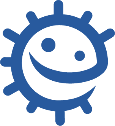 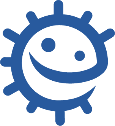 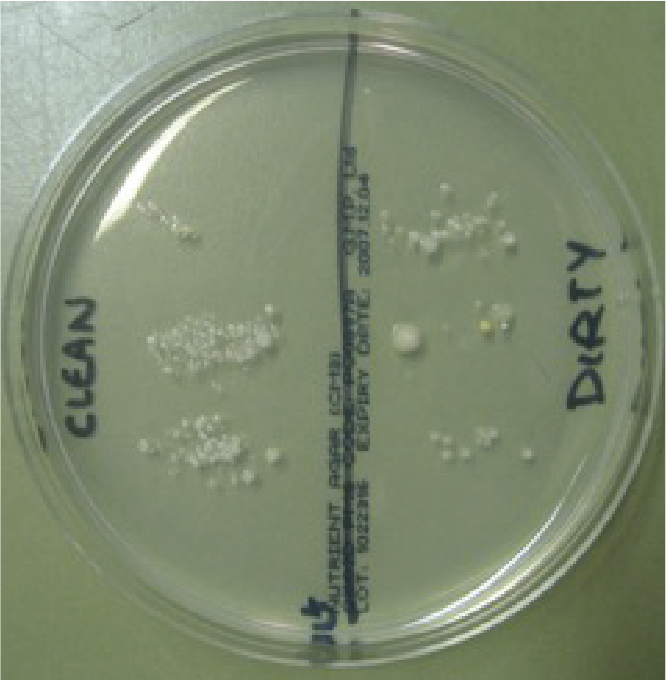 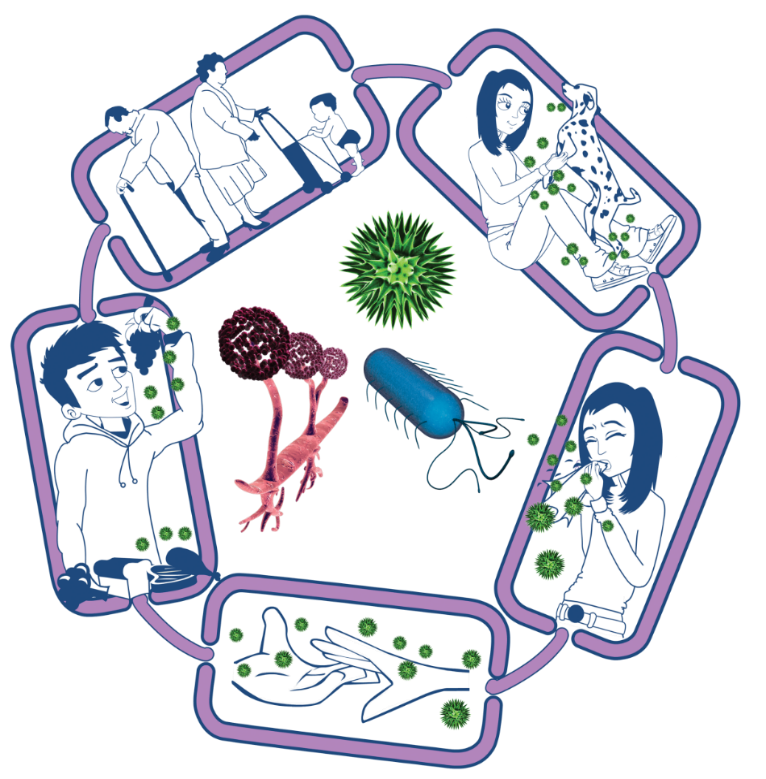 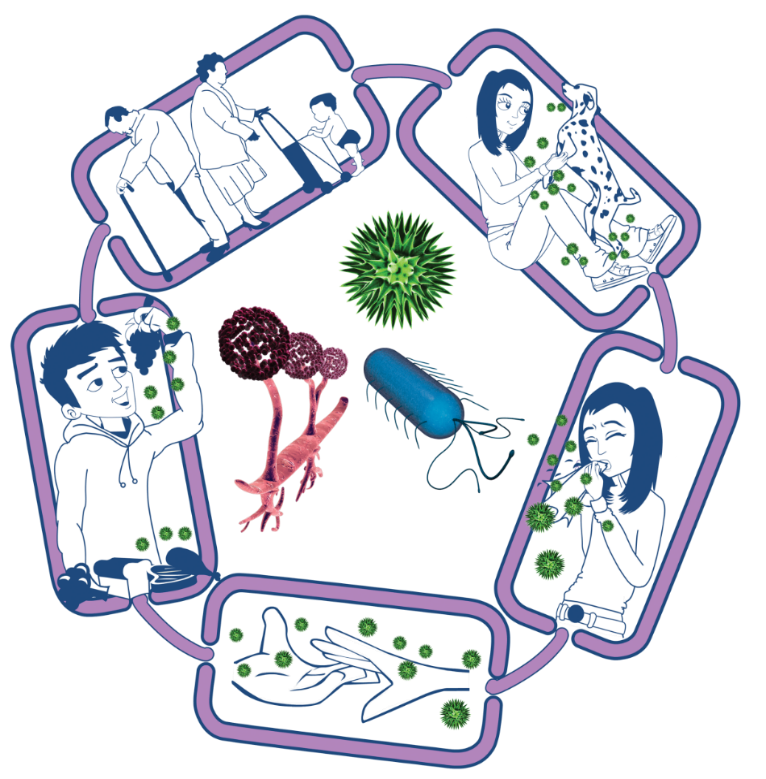 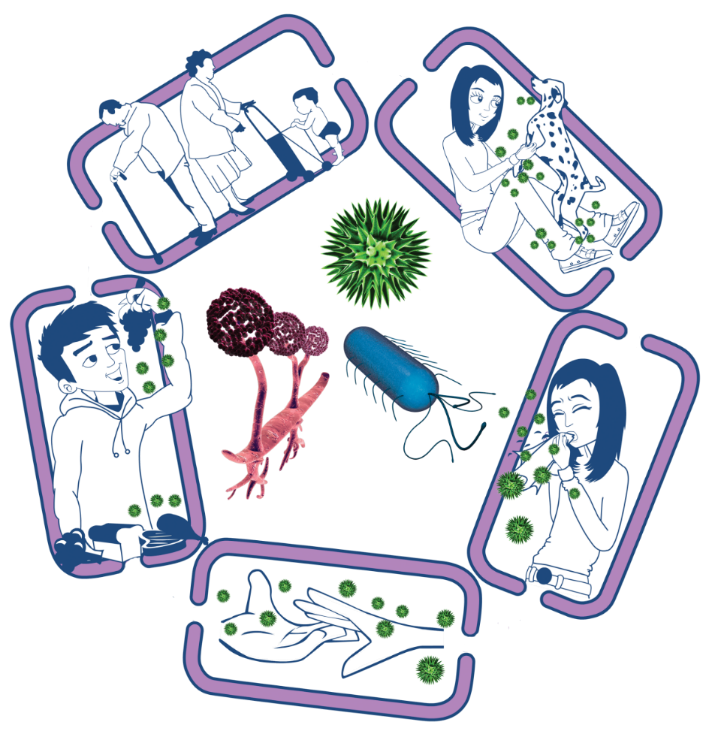 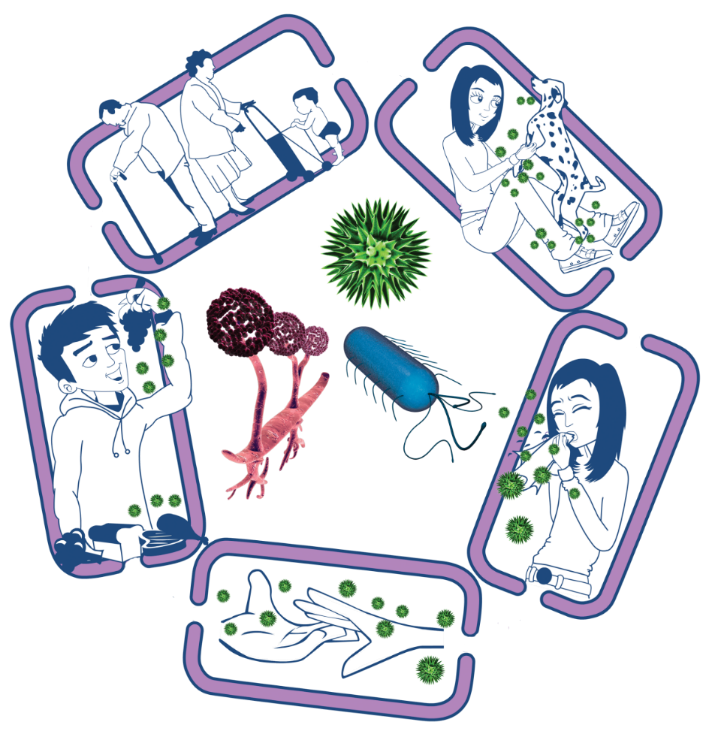 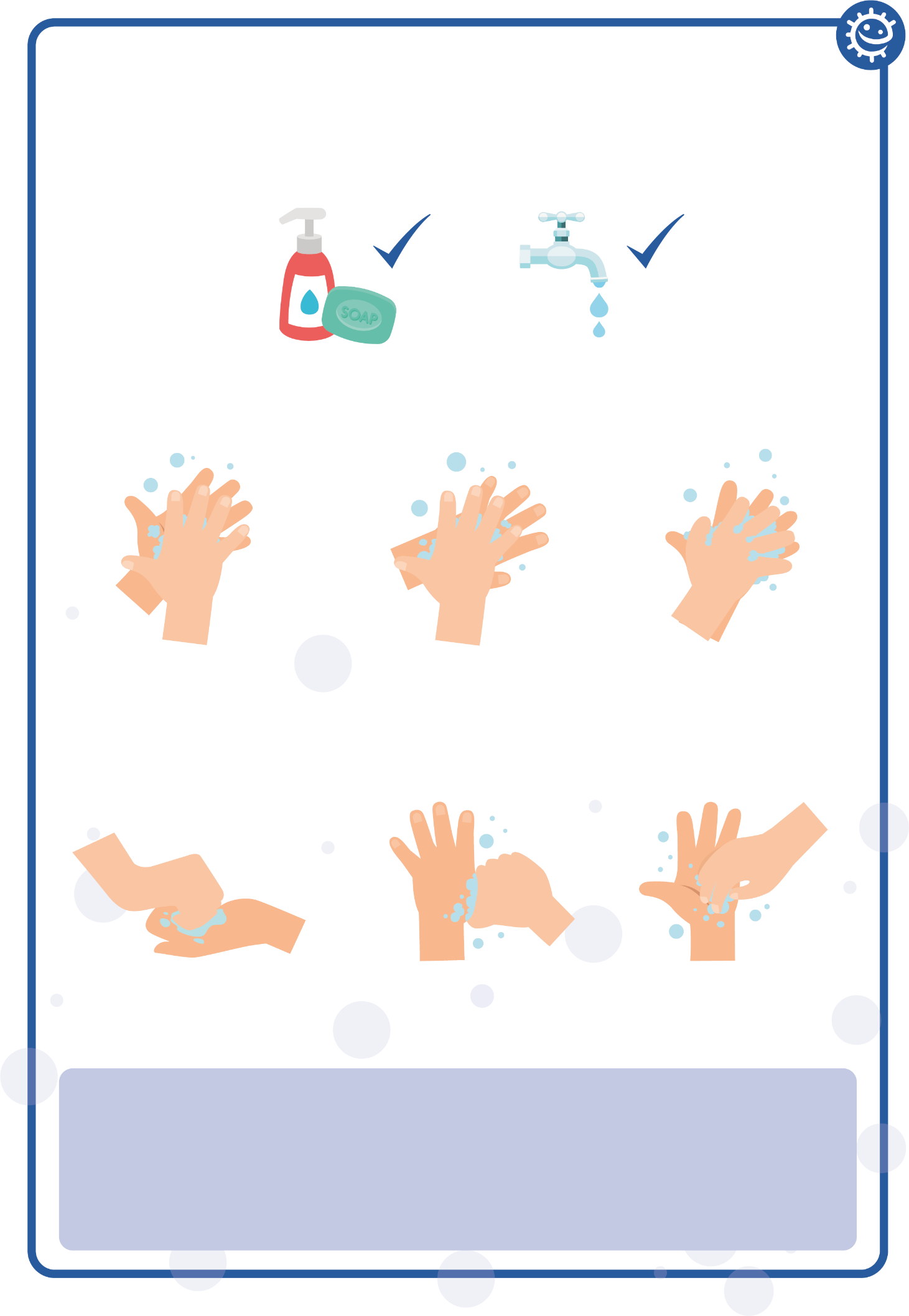 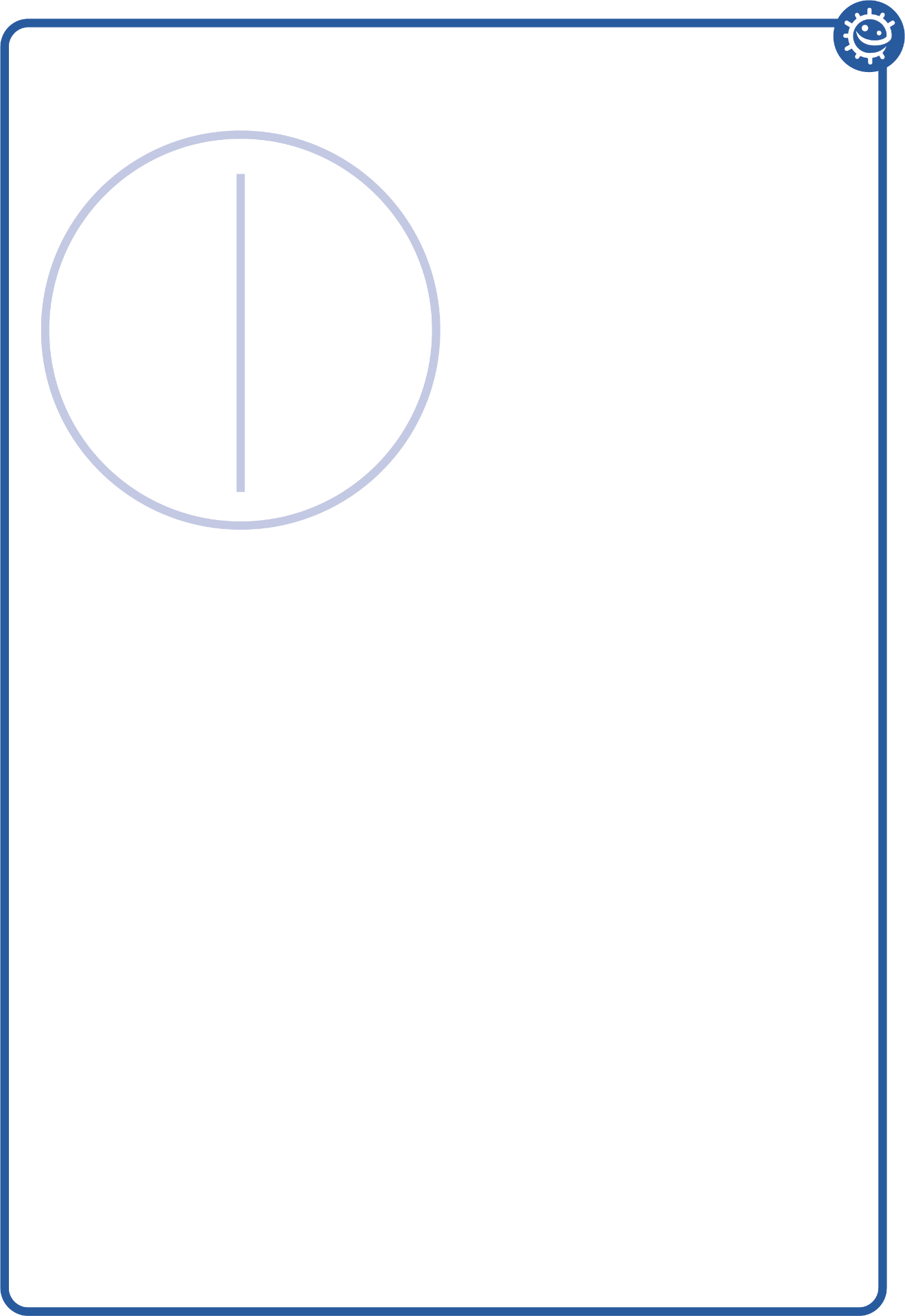 ResultsStudent 1Student 2Student 3Student 4Student 5Student 6No wash (control)Quick washThorough washThorough wash with soap